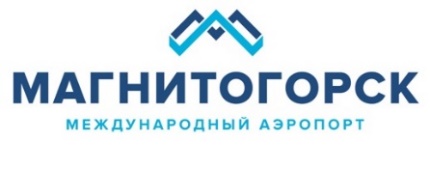 Варианты размещения рекламы на территории аэропорта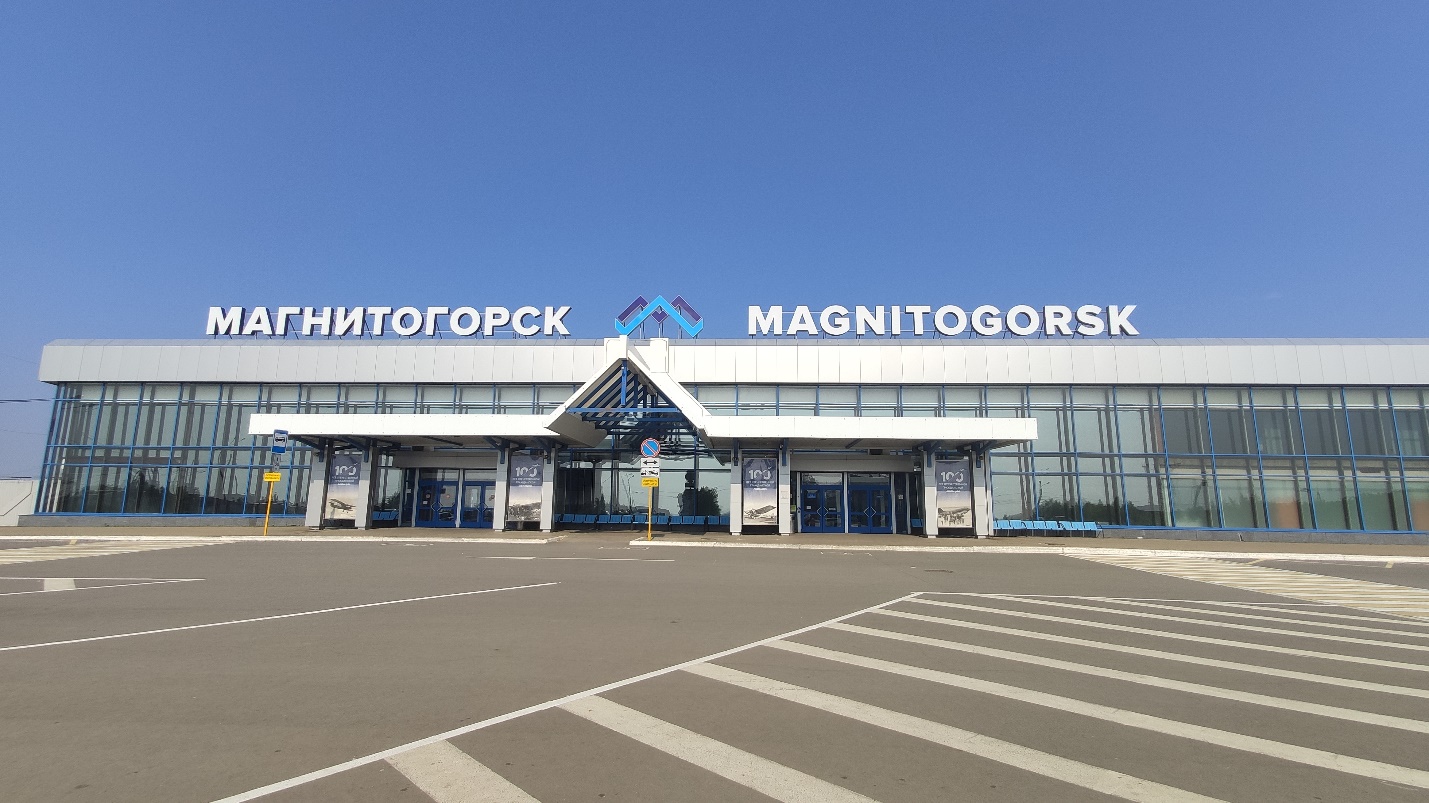 Общее количество обслуженных пассажиров в год = 280 000 чел.Условия оплаты: стоимость указана в рублях, с НДС.Аэропорт не оказывает услуги печати и монтажа/демонтажа.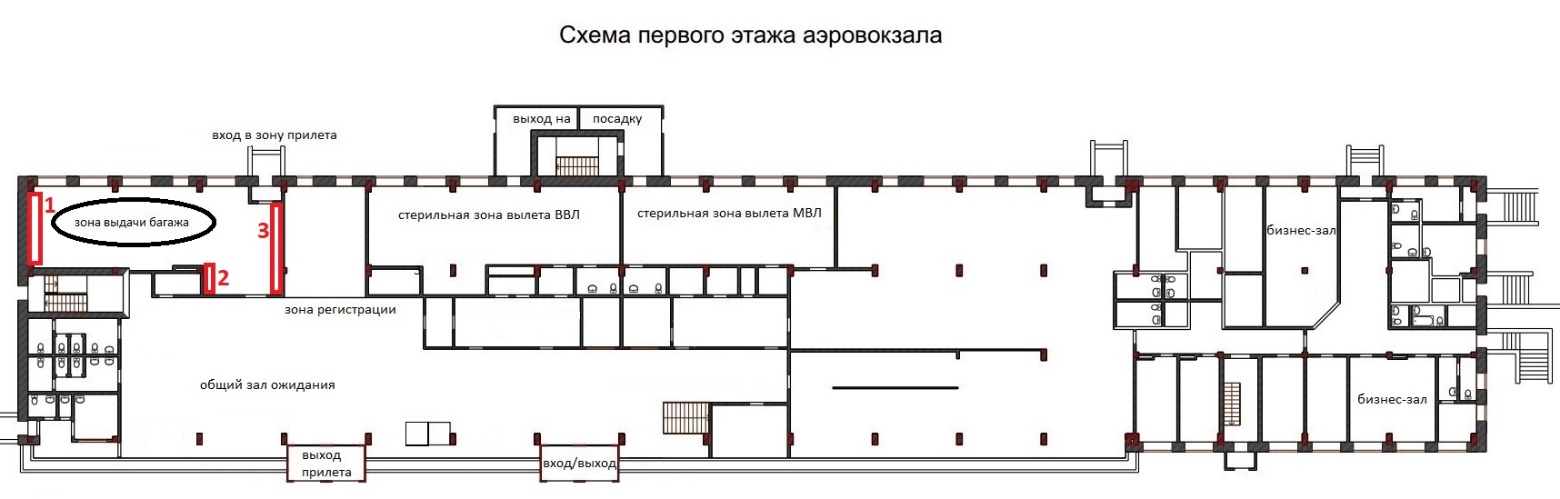 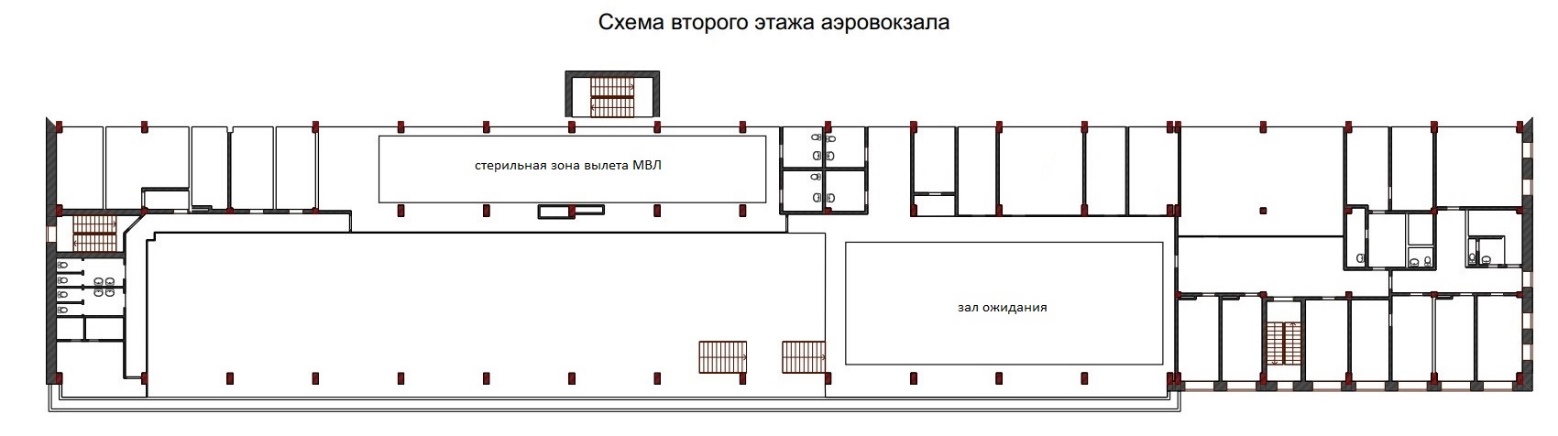 Оклейка стен и брендирование багажной ленты в зоне прилета (зал получения багажа).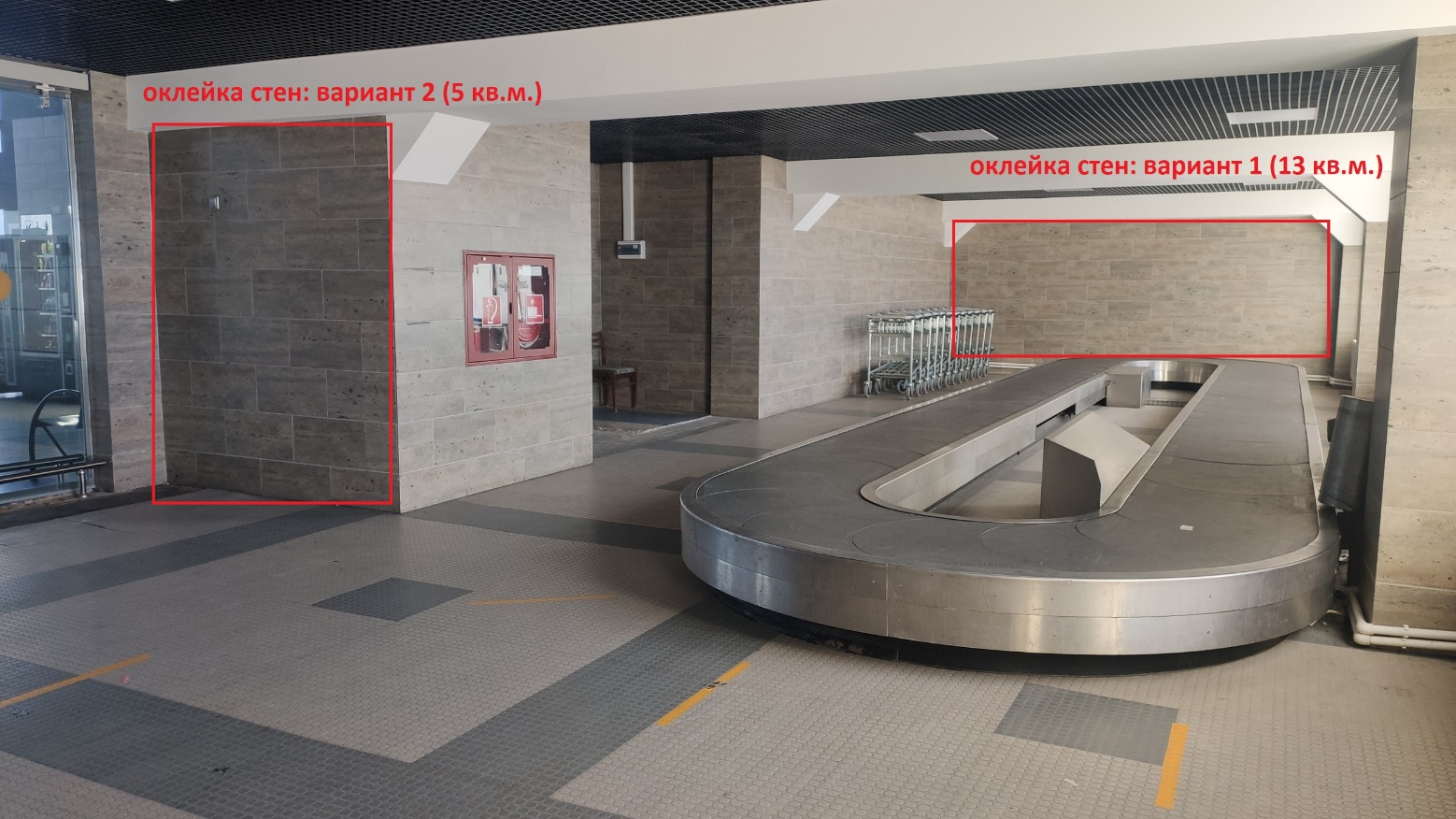 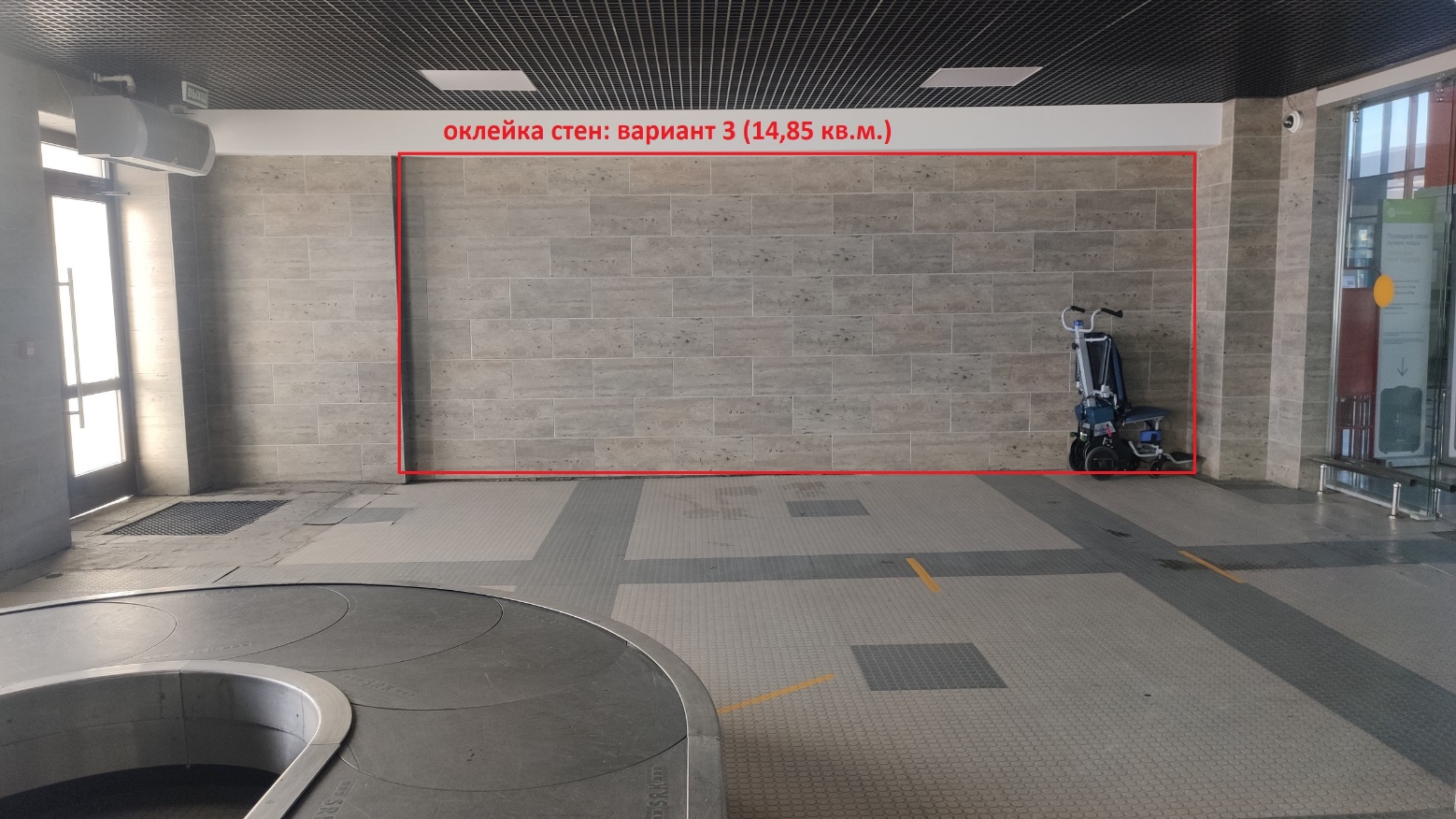 Размещение ролл-апа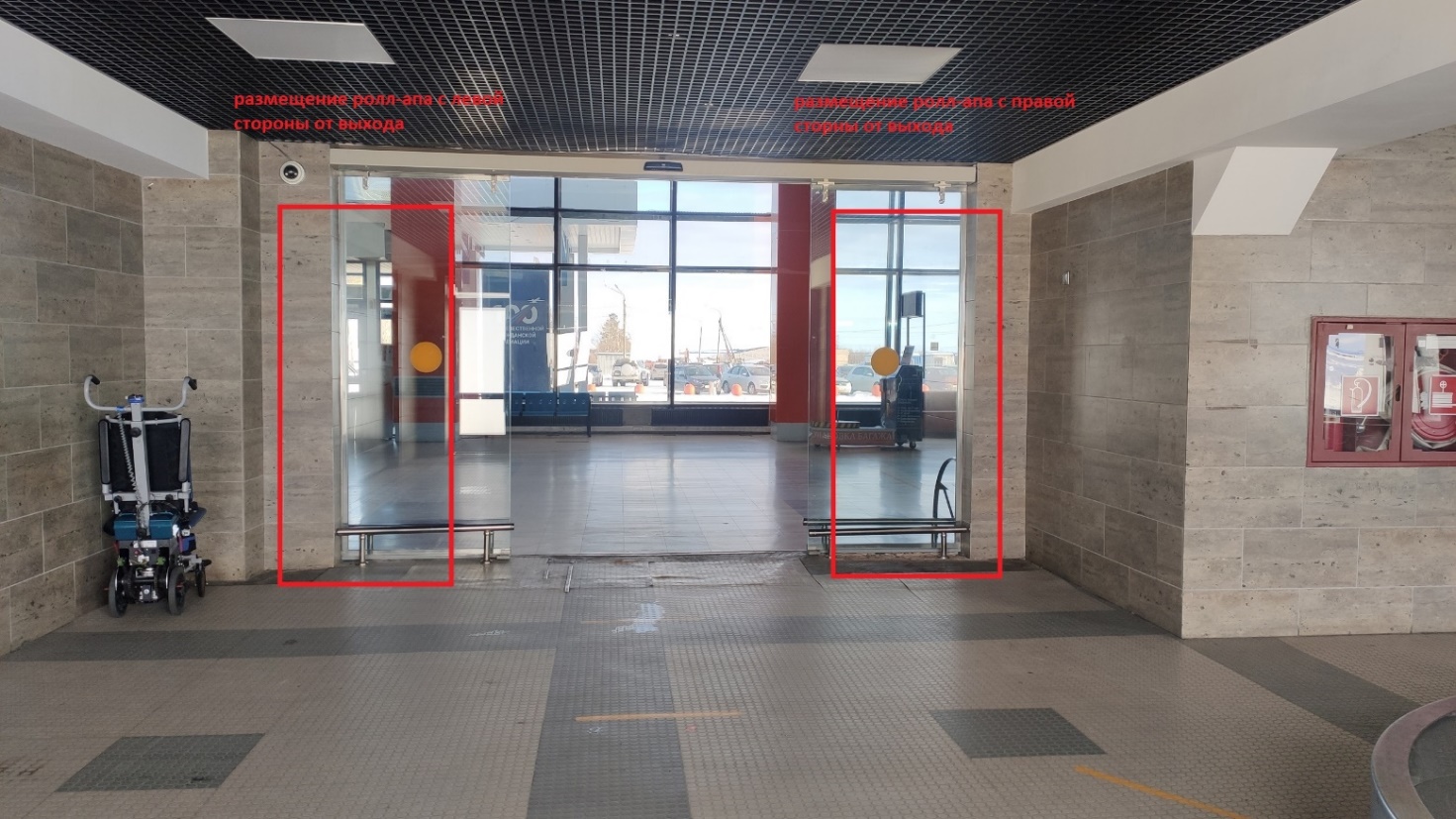 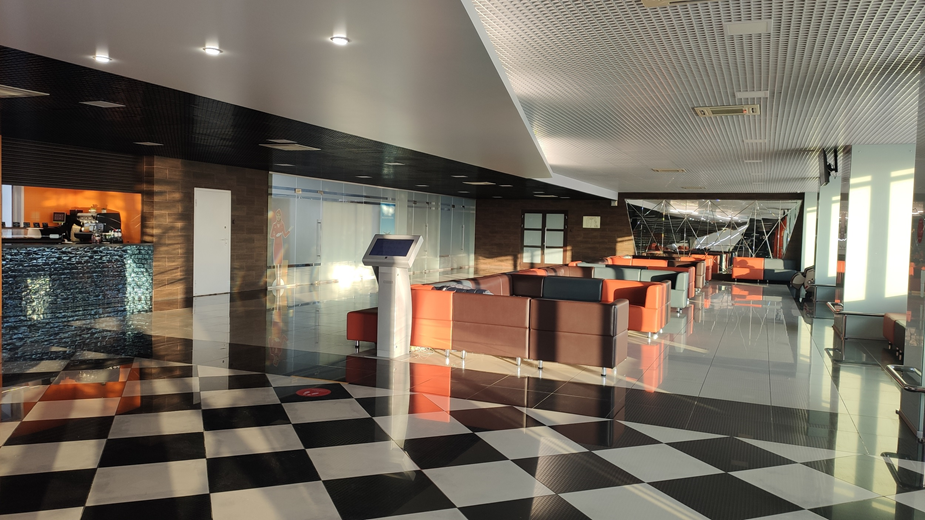 Размещение рекламы над стойкой регистрации (оклейка поверхности самоклеящейся пленкой)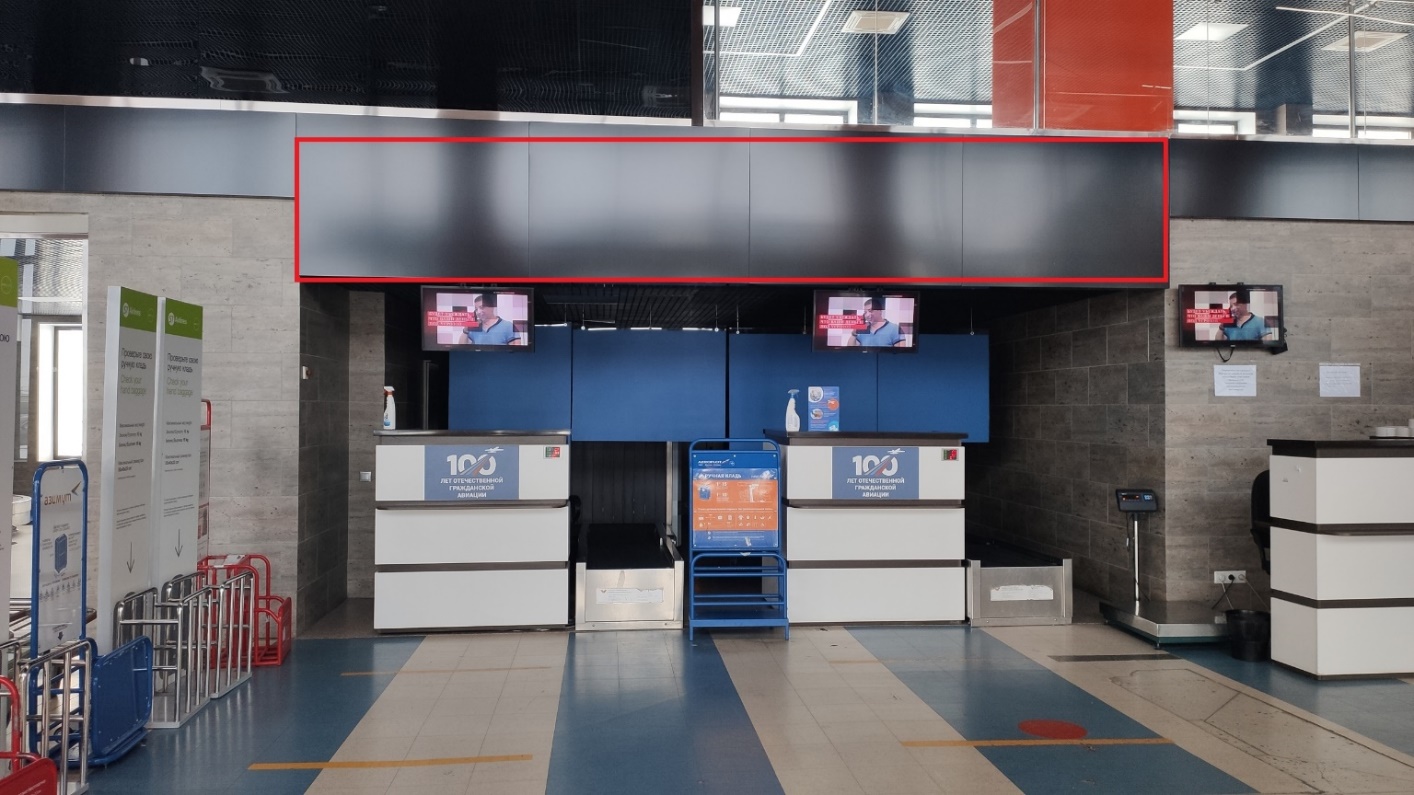 Размещение подвесных флагов/мобайлов на 1 этаже в общем зале ожидания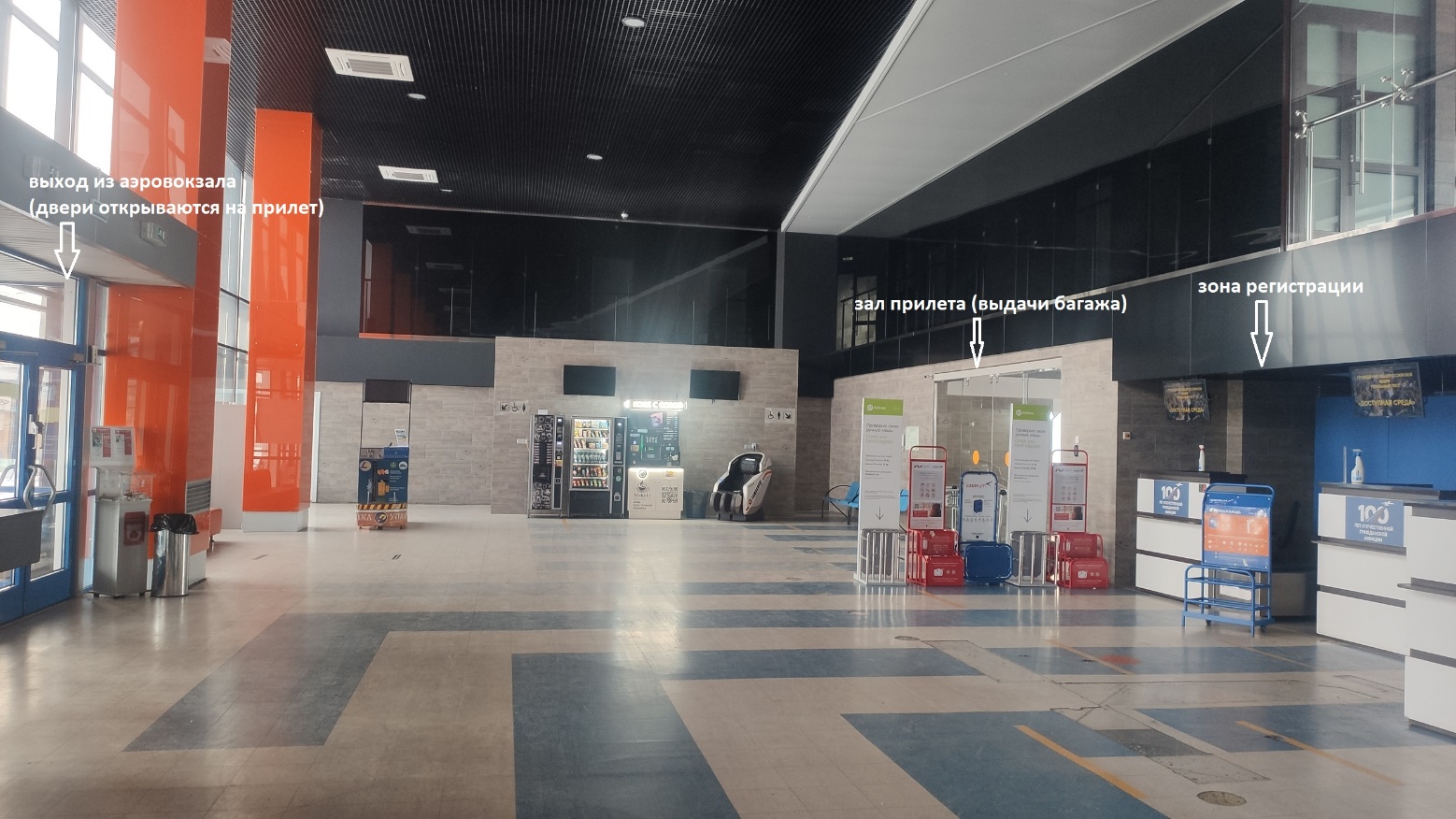 Пример размещения мобайлов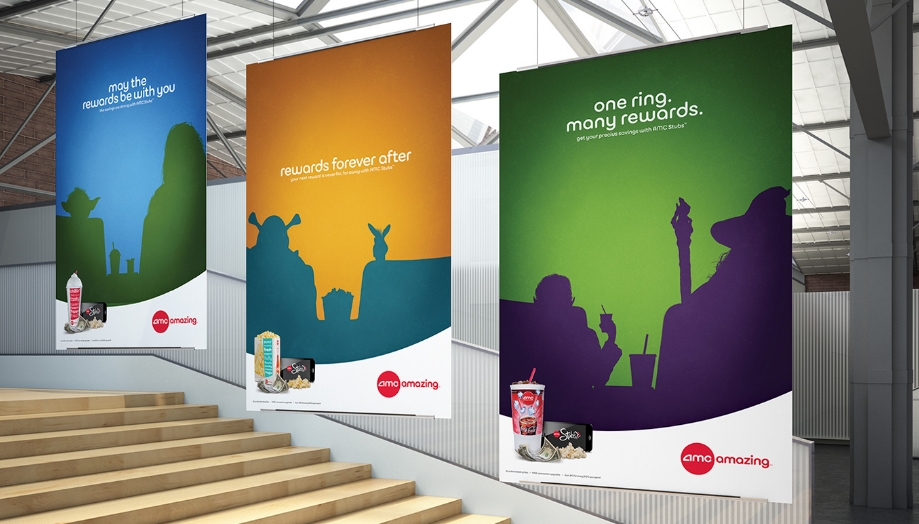 Распространение печатной продукцииРазмещение печатных изданий (журналы, буклеты, газеты) в стойках для корреспонденции.
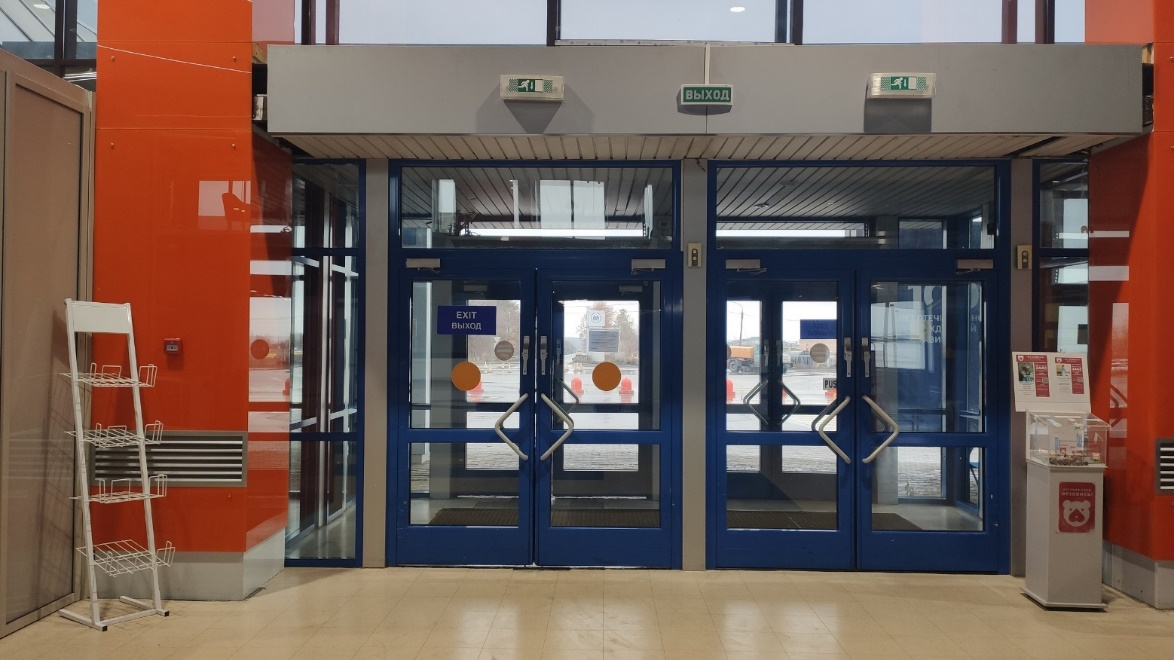 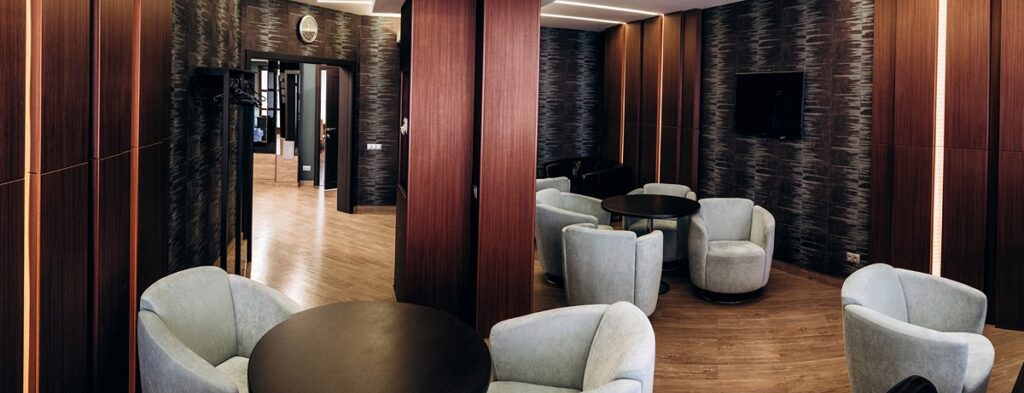 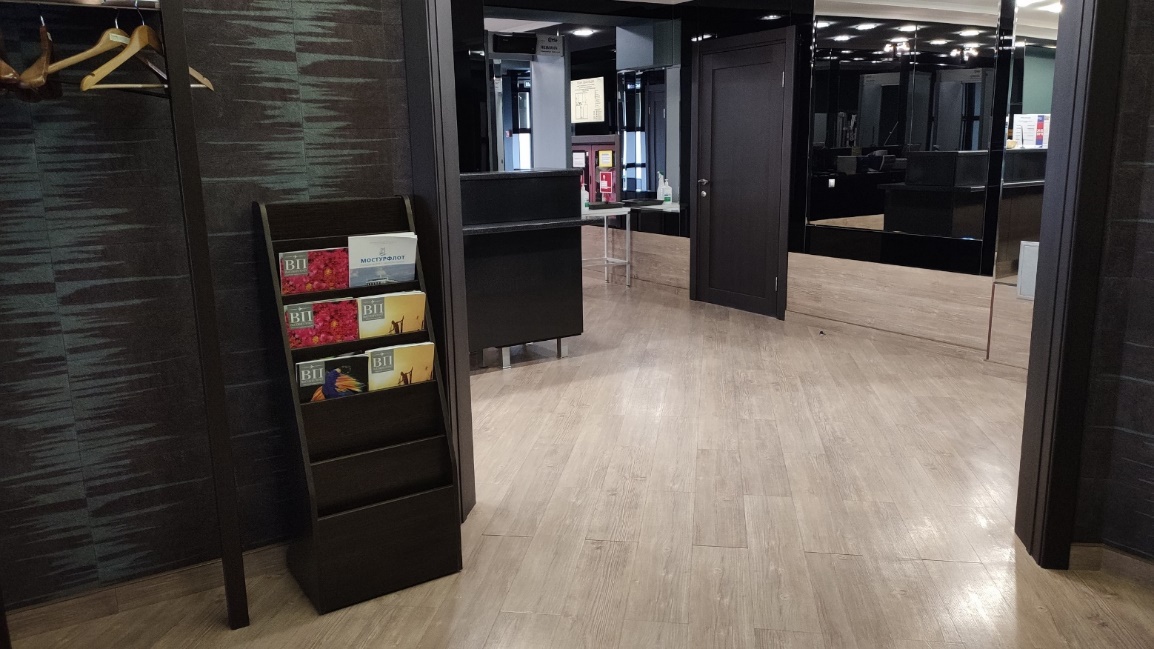 Оклейка лестницы самоклеящейся пленкой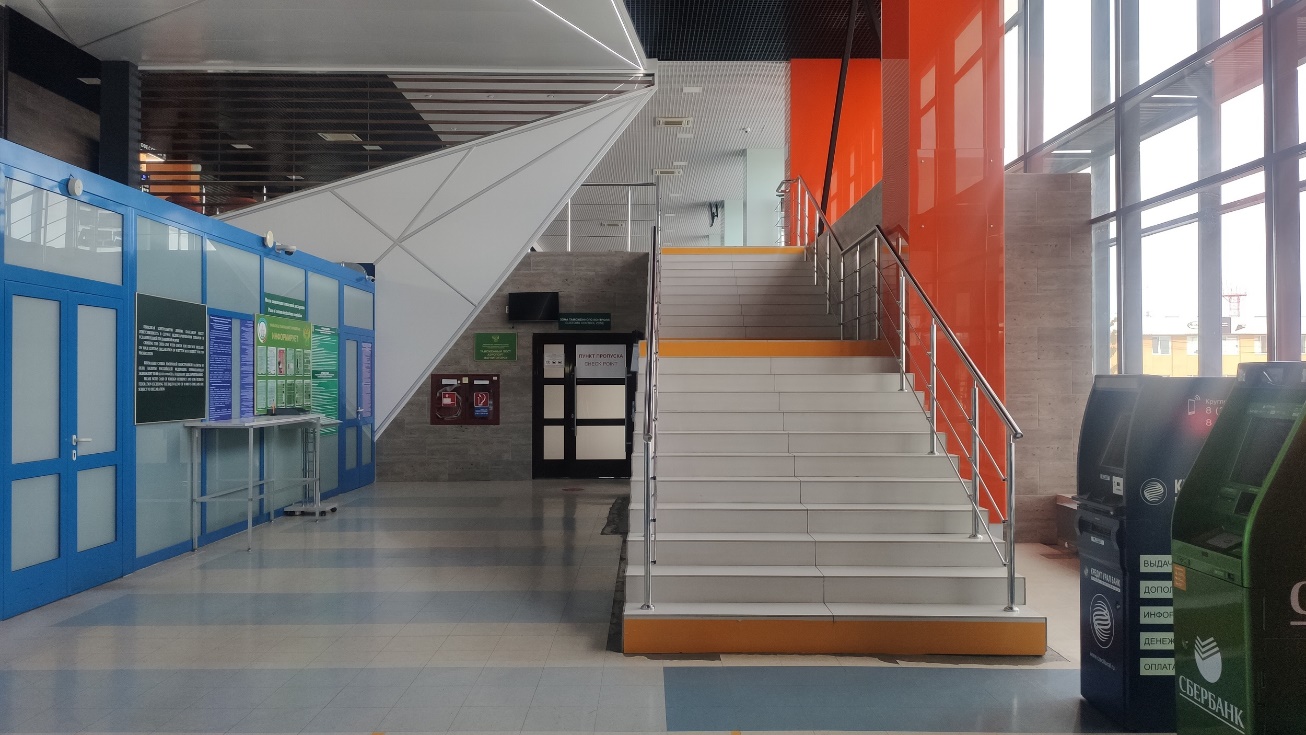 Постеры на входной группе здания аэровокзала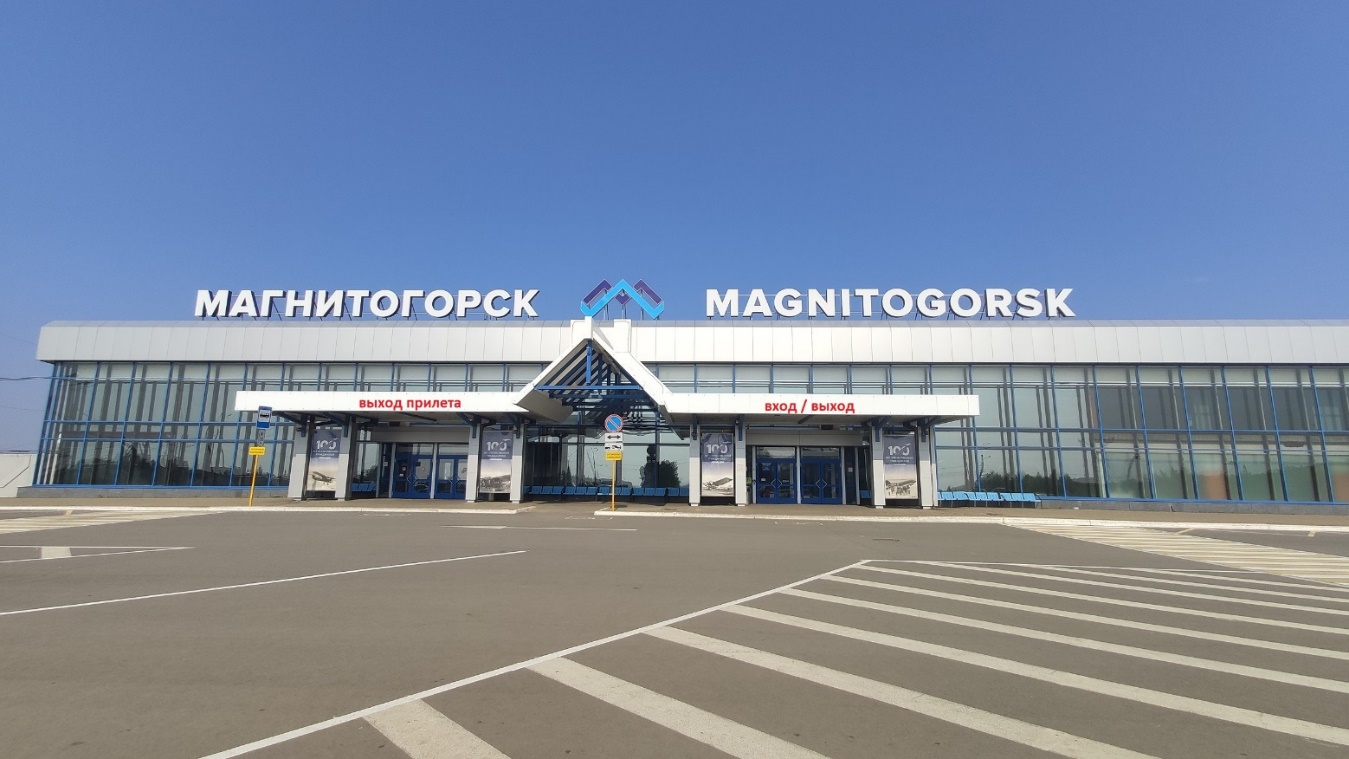 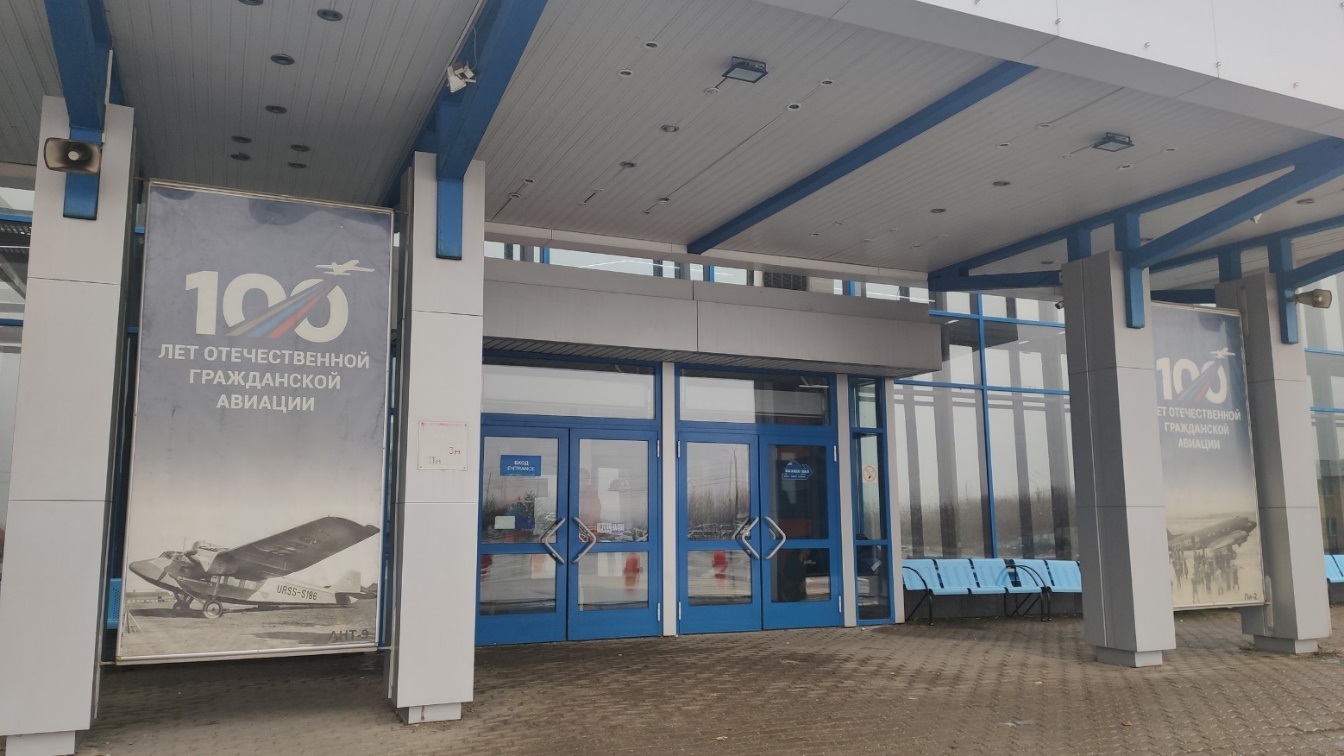 Брендирование фасада здания аэровокзала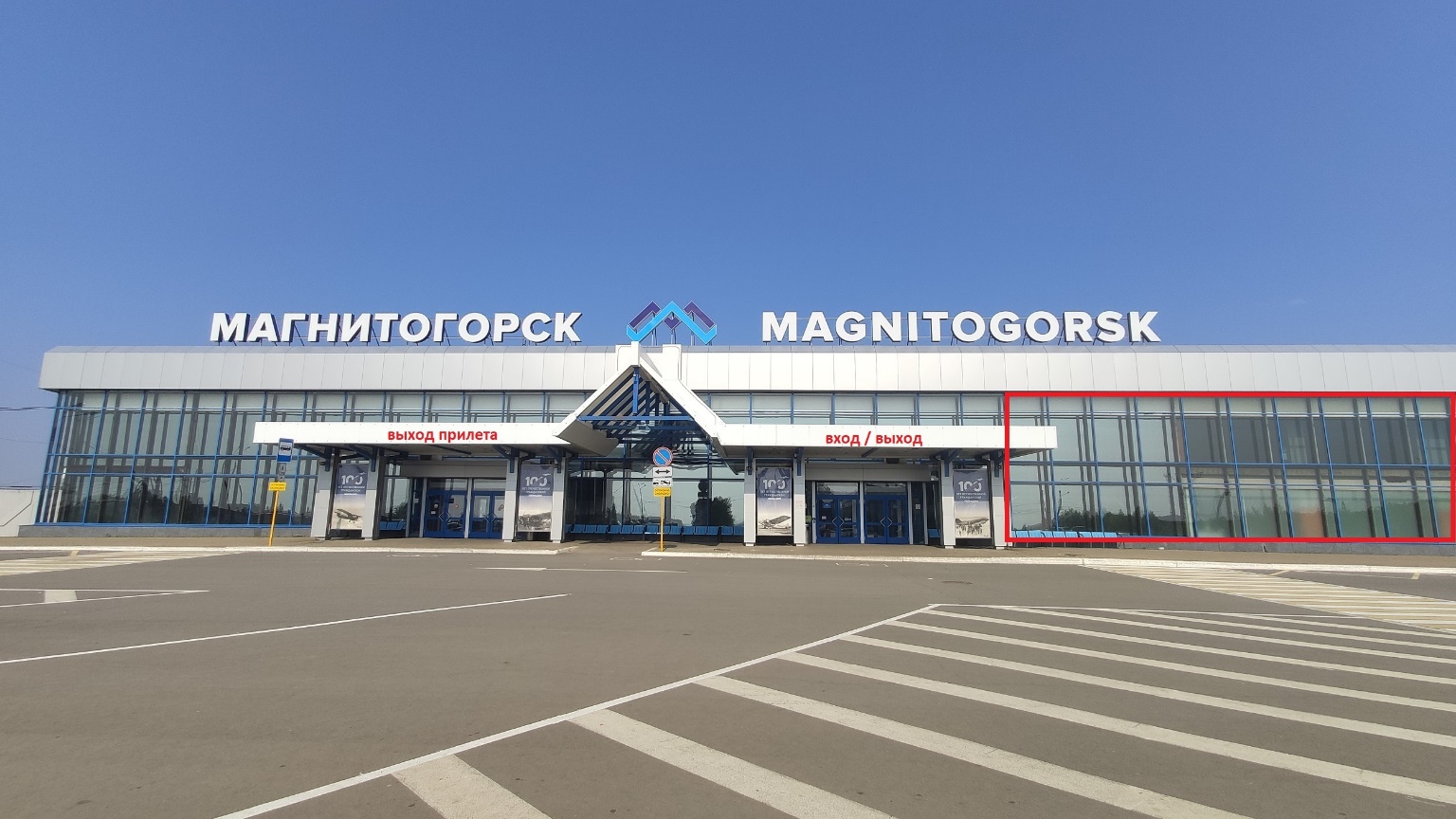 вариантместо расположенияразмер, кв.м.охватстоимость руб./кв.м. в месяц с НДСвариант 11 этаж, зона выдачи багажа13 (5,4 х 2,4)прилетающие пассажиры ВВЛ4 000вариант 21 этаж, зона выдачи багажа5 (2 х 2,4) прилетающие пассажиры ВВЛ4 000вариант 31 этаж, зона выдачи багажа14,9 (6,2 х 2,4)прилетающие пассажиры ВВЛ4 000багажная лента1 этаж, зона выдачи багажаиндивидуальноприлетающие пассажиры ВВЛ4 000вариантместо расположенияразмер (м), в/ш.охватстоимость руб/месяц с НДСролл-ап1 этаж, зона выдачи багажа1 х 2прилетающие пассажиры ВВЛ4 000ролл-ап2 этаж, зал ожидания1 х 2вылетающие пассажиры ВВЛ и МВЛ, провожающие и встречающие3 000вариантместо расположенияразмер кв.м.охватстоимость руб./кв.м. в месяц с НДСоклейка поверхности1 этаж, над стойками регистрации5,5 (5,5 х 1)прилетающие пассажиры ВВЛ, вылетающие пассажиры ВВЛ, провожающие и встречающие4 000вариантместо расположенияразмер кв.м.охватстоимость руб./кв.м. в месяц с НДСмобайлы1 этаж, общий зал ожиданияиндивидуальноприлетающие пассажиры ВВЛ и МВЛ, вылетающие пассажиры ВВЛ и МВЛ, провожающие и встречающие4 000вариантместо расположенияразмерохватстоимость руб/мес с НДСпечатная продукция1 этаж, общий зал ожидания (возле выхода)индивидуальноприлетающие пассажиры ВВЛ и МВЛ, вылетающие пассажиры ВВЛ и МВЛ, провожающие и встречающие2 000печатная продукция1 этаж, бизнес залиндивидуальновылетающие пассажиры бизнес-зала ВВЛ3 000вариантместо расположенияразмер кв.м.охватстоимость руб./кв.м. в месяц с НДСлестница1-2 этаж, общий зал ожиданияиндивидуальноприлетающие пассажиры ВВЛ и МВЛ, вылетающие пассажиры ВВЛ и МВЛ, провожающие и встречающие4 000вариантместо расположенияразмер (м), ш/вохватстоимость конструкция/месяц с НДСпостердвухсторонние конструкции на входной группе здания аэровокзала1,4 х 2,8 прилетающие пассажиры ВВЛ и МВЛ, вылетающие пассажиры ВВЛ и МВЛ, провожающие и встречающие5 000вариантместо расположенияразмер кв.м.охватстоимость кв.м./месяц, руб. с НДСбрендирование внешнего остекления фасадафасад здания аэровокзала (правая сторона)217,6 (32 х 6,8) прилетающие пассажиры ВВЛ и МВЛ, вылетающие пассажиры ВВЛ и МВЛ, провожающие и встречающиерассчитывается индивидуально